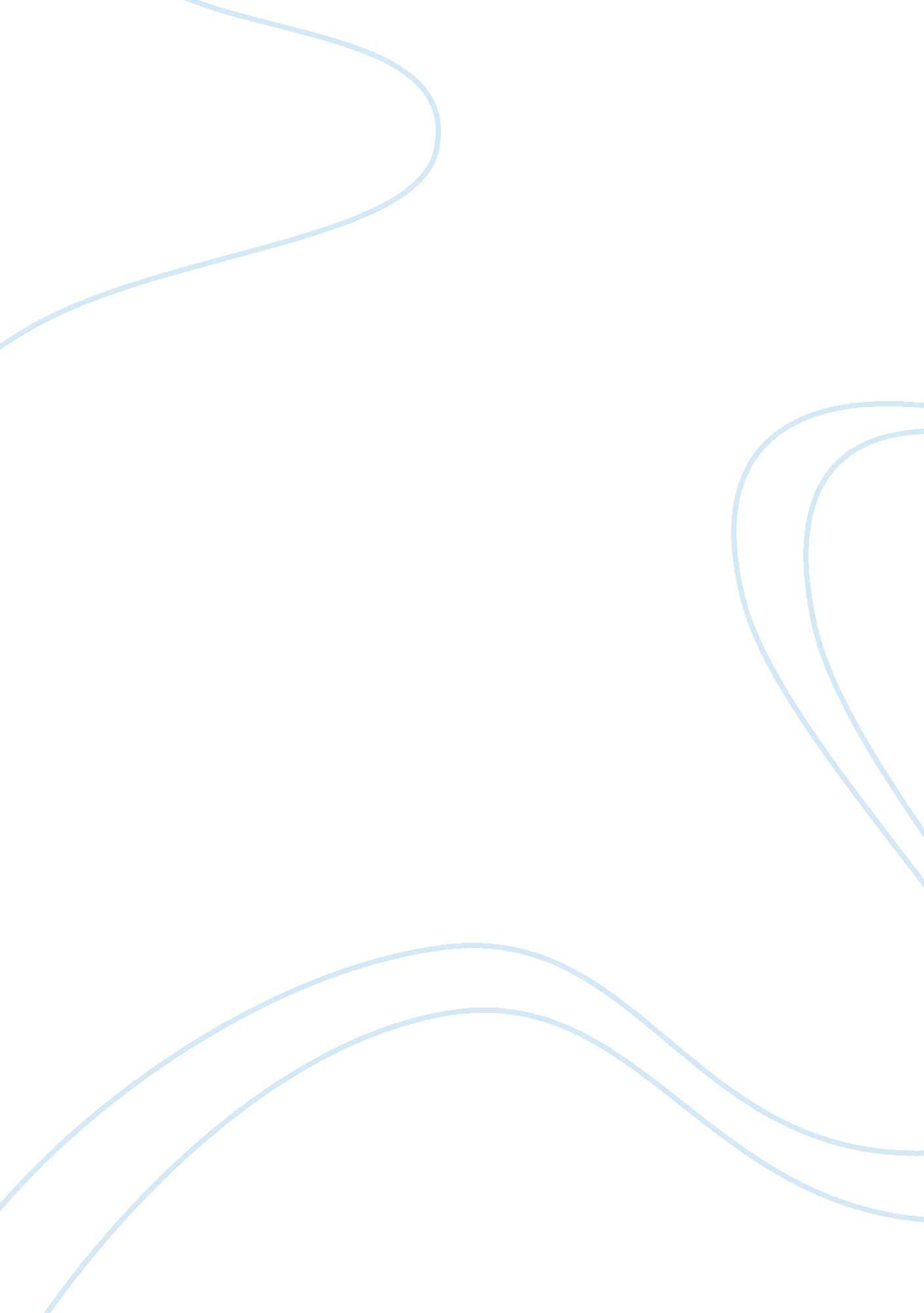 Current political situation of pakistan essay sample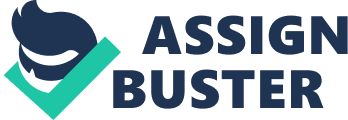 Pakistan is a developing country and it is politically unstable but we live in the world where everything is possible. Democratic governments have always failed to complete their tenure which eventually results in a long lasting dictatorship reign. In Pakistani politics, there is a clear domination by few families only and these families have never produced long lasting fruitful results. The political system has been stagnant since 70′s and no drastic change has taken place. The chair of head of state has been a war between the head of the army staff and a few noticeable political leaders. Due to which none of them suffer but the nation. If we observe the political situation of Pakistan, much of the politics is based on different ethnic groups. It’s fair to say that the current political situation of Pakistan is in dire need of substantial changes if we compare it to the political systems of leading nations in the world. Almost every party represents a particular ethnic group, therefore no party has got the support in every region because the role of political parties in Pakistan is very much based upon different ethnic groups they represent. This is one of the major reasons of slow development in some specific areas as compared to others. There are a number key problems in political system of Pakistan, & the list grows on and on with every passing minute. No issue other then budget for education could express the casual behavior and lack of seriousness of government The allocation of funds for education are very low. It is only 1. 5 to 2. 0 percent of the total GDP. It should be around 7% of the total GDP. At that budget allocation, the illiteracy rate in Pakistan would not decrease but rather increase. The federal and provincial governments need to cut down their expenditures in other areas and spend a bigger proportion of income on education. Moreover, the quality of education in most of the public schools and colleges is well below par; the teachers in government schools are not well trained. People who do not get job in any other sector, they try their luck in educational system. They are not professionally trained teachers so they are unable to train a nation. Quality of teaching needs special attention in rural areas where the teachers lack in all departments. In America, Europe and most of the developed countries, the emphasis of the states is on developing virtual education systems i. e. provision of education through online networks. The idea of online education is gathering momentum and many online institutions have been set up which offer online courses and online degrees. The Higher Education Commission and Education ministry need to focus on developing a strong online education network so that students through out the country can benefit. Universities such as Harvard, Berkley and MIT are offering online courses and degrees. It reflects the importance of online education in today’s modern high tech world. Dr Tahirul Qadri’s long march will continue to inspire debate in Pakistani politics for several more weeks. The kaleidoscope of events he unleashed was complete with all ingredients of a modern soap opera: thousands and thousands oozing out from small cities and towns of Punjab, braving the threats of terrorism, snakes, police high-handedness and petrol shortages reach Islamabad; they stoically face wind chills, thundering clouds and rain with babies in laps; they shout against corruption and demand change and reform without breaking a signboard; this Mahatma Gandhi style of discipline unheard in the rowdy politics of Pakistan was a testament to the leadership of a mercurial preacher-cum-politician, who lectured a nation of 200 million from a bulletproof container spinning a colourful narrative of hope, audacity and change interlaced with moments of suspense. 